Tydzień 13, część 4.                                                                 Mat w 1 posunięciu.      – 2 –Tydzień 13, część 4.                                                                 Mat w 1 posunięciu.      – 2 –Tydzień 13, część 4.                                                                 Mat w 1 posunięciu.      – 2 –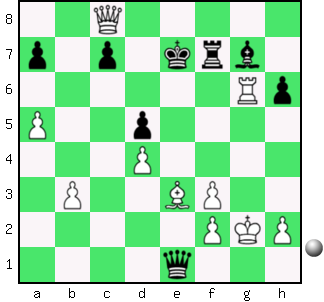 Zadanie 393                     1X Zadanie 394                      1X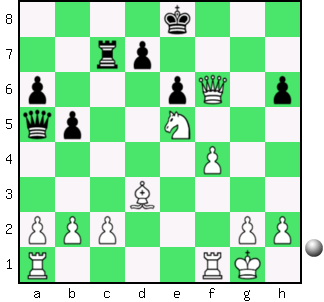 Zadanie 3971.Wf7-h7XZadanie 3981.Hd4-h8XSzachyDzieciom.pl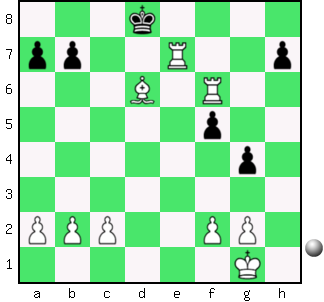 Zadanie 395                      1X Zadanie 396                      1X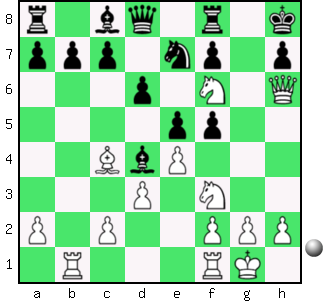 Zadanie 3991.Wb1:b7XZadanie 4001.Wh7-h8XSzachyDzieciom.pl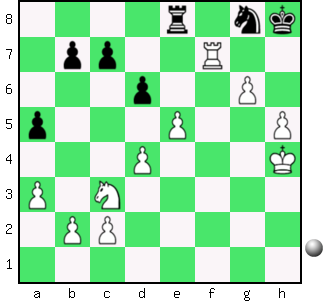 Zadanie 397                      1X Zadanie 398                      1X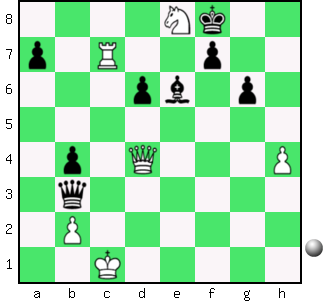 Zadanie 3931.Wg6-e6XZadanie 3941.Gd3-g6XSzachyDzieciom.pl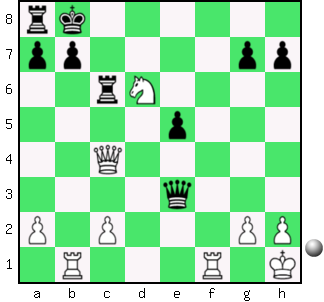 Zadanie 399                      1X Zadanie 400                      1X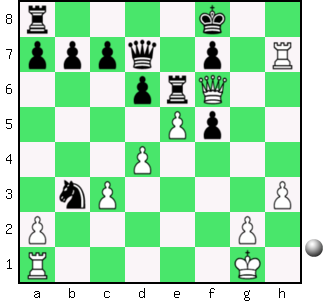 Zadanie 3951.Wf6-f8XZadanie 3961.Hh6:h7XSzachyDzieciom.plTydzień 13.    Kurs interaktywny SzachyDzieciom.pl.        Mat w 1 posunięciu.      – 2 –Tydzień 13.    Kurs interaktywny SzachyDzieciom.pl.        Mat w 1 posunięciu.      – 2 –Tydzień 13.    Kurs interaktywny SzachyDzieciom.pl.        Mat w 1 posunięciu.      – 2 –Tydzień 13, część 4.                                                                 Mat w 1 posunięciu.      – 3 –Tydzień 13, część 4.                                                                 Mat w 1 posunięciu.      – 3 –Tydzień 13, część 4.                                                                 Mat w 1 posunięciu.      – 3 –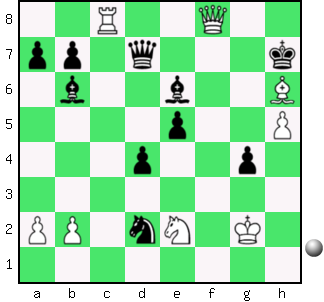 Zadanie 401                      1X Zadanie 402                      1X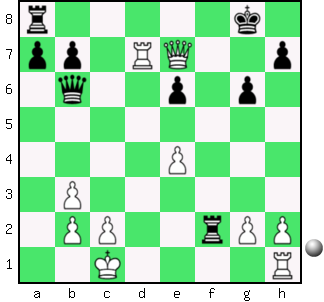 Zadanie 4051.Hf4:f6XZadanie 4061.Wg1-g5XSzachyDzieciom.pl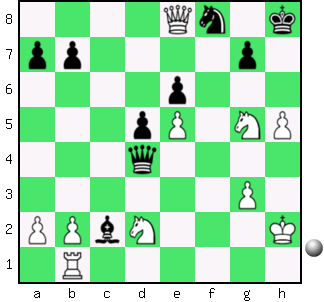 Zadanie 403                      1X Zadanie 404                      1X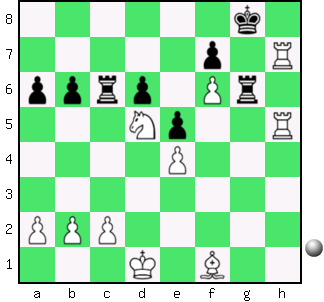 Zadanie 4071.Hb7-c8XZadanie 4081.Gc1-g5XSzachyDzieciom.pl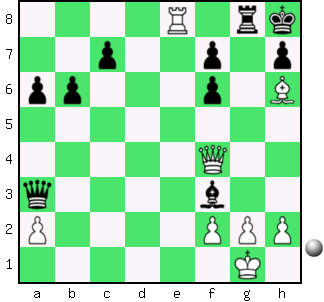 Zadanie 405                      1X Zadanie 406                      1X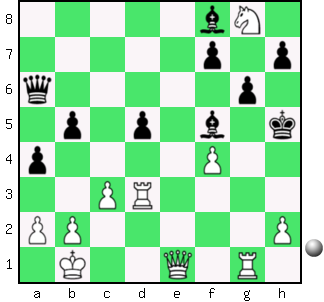 Zadanie 4011.Hf8-h8XZadanie 4021.He7-g7XSzachyDzieciom.pl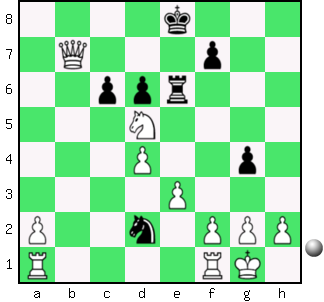 Zadanie 407                      1X Zadanie 408                      1X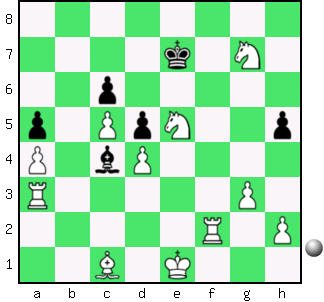 Zadanie 4031.He8:f8XZadanie 4041.Wh7-h8XSzachyDzieciom.plTydzień 13.    Kurs interaktywny SzachyDzieciom.pl.        Mat w 1 posunięciu.      – 3 –Tydzień 13.    Kurs interaktywny SzachyDzieciom.pl.        Mat w 1 posunięciu.      – 3 –Tydzień 13.    Kurs interaktywny SzachyDzieciom.pl.        Mat w 1 posunięciu.      – 3 –